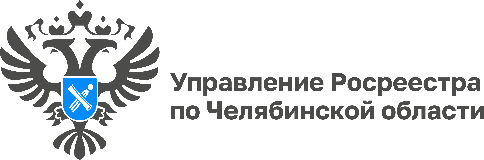 14.05.2024«Вопрос-ответ»: Что делать, если на земельном участке обнаружен пункт ГГСУправление Росреестра по Челябинской области продолжает отвечать на актуальные вопросы, поступившие от южноуральцев. Сегодня в рамках рубрики «Вопрос-ответ» расскажем об ответственности граждан за порчу или уничтожение геодезических пунктов, а также о важности их сохранения на территории региона.Вопрос: В апреле купил земельный участок для строительства дома. Позднее на участке обнаружил небольшую железную трубу, вбитую в землю, с приваренной небольшой табличкой, которая содержала какой-то нечитаемый текст. Может ли это сооружение быть геодезическим пунктом и могу ли я его убрать?На вопрос отвечает начальник отдела геодезии и картографии, землеустройства и мониторинга земель Управления Росреестра по Челябинской области Ирина Ламина.Действительно, скорее всего данное сооружение является пунктом государственной геодезической сети (ГГС). Всего в Челябинской области расположено 4 802 пункта государственной геодезической сети: 2 554 государственной нивелирной сети (ГНС) и 2 138 государственной геодезической сети (ГГС), 98 спутниковой геодезической сети (СГС-1), 6 государственной гравиметрической сети, 5 высокоточной геодезической сети (ВГС) и 1 фундаментальной астрономо-геодезической сети (ФАГС). Они рассчитаны на использование в течение длительного времени и находятся под охраной государства. Несмотря на это, многие пункты уничтожаются. Специалисты Управления Росреестра проводят работу по обследованию таких пунктов. По состоянию на 14 мая 2024 года обследовано 1 915 пункта, из них ГГС – 1 516, ГНС – 331, СГС – 57, ВГС – 5, ГГрС – 6. Сохранение пунктов позволяет обеспечивать на территории Челябинской области единство измерений при геодезических и картографических работах.Внешне геодезические пункты выглядят как металлические или деревянные пирамиды высотой от 3 до 8 метров либо металлический или деревянный сигнал высотой порядка 30 метров, опознавательные столбы или опознавательные знаки (бетонные или металлические) с охранной пластиной: «Геодезический пункт. Охраняется государством».У пункта ГГС есть охранная зона, границы которой представляют собой квадрат (сторона 4 метра), стороны которого ориентированы по сторонам света, центральной точкой (точкой пересечения диагоналей) является центр пункта. Сведения об охранных зонах пунктов ГГС вносятся в Единый государственный реестр недвижимости (ЕГРН). Поэтому собственники земельных участков могут уточнить, имеется ли на их участке охранная зона ГГС, заказав выписку из ЕГРН или воспользовавшись бесплатным сервисом Росреестра «Публичная кадастровая карта» (pkk.rosreestr.ru), где после введения кадастрового номера земельного участка в поисковую строку сервиса появятся границы земельного участка с отображением на участке контура охранной зоны пункта ГГС в виде квадрата.Необходимо помнить, что за уничтожение, повреждение или снос пунктов государственных геодезических сетей предусмотрена административная ответственность в виде наложения административного штрафа. В пределах границ охранных зон пунктов запрещается использование земельных участков для осуществления видов деятельности, приводящих к повреждению или уничтожению наружных опознавательных знаков пунктов, нарушению неизменности местоположения их центров, уничтожению, перемещению, засыпке или повреждению составных частей пунктов. Также на земельных участках в границах охранных зон пунктов запрещается проведение работ, размещение объектов и предметов, которые могут препятствовать доступу к пунктам.Материал подготовлен пресс-службой Росреестра и Роскадастра по Челябинской области